Региональный чемпионат «Навыки мудрых» (WorldSkillsRussia) 2019г. г.Кемерово  02 декабря – 03 декабря 2019г.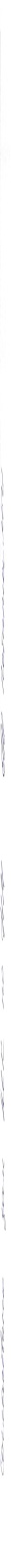 Главный эксперт Романова Наталья Викторовна 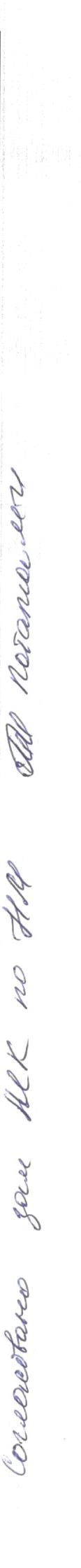 SMP планКомпетенция «Медицинский и социальный уход»№ВремяМероприятияп/пС-1 (02 декабря)8.00-8.30Подготовка рабочих мест8.30-9.00Прибытие и регистрация экспертных групп9.00-13.00Инструктаж по  ОТ и ТБ. Собрание экспертов: разбор регламента РЧ, Кодекса этики. Установочный    семинар по Конкурсному заданию. Подписание экспертами методических пакетов Конкурсной документации. Блокировка CIS. Распределение ролей между экспертами.13.00-14.00Обед14.00-14.30Прибытие и регистрация участников. Инструктаж по ОТ и ТБ.14.30-16.00Ознакомление участников с Кодексом этики, Регламентом соревнований, Конкурсным заданием. Жеребьёвка. Подписание протоколов.16.00-18.00Ознакомление участников соревнований с рабочими местами и оборудованием.С1 (03 декабря)8.00-9.00 Прибытие  экспертных групп,  участников, регистрация. Инструктаж  по ОТ и ТБ.09.00-13.00 Выполнение Конкурсного задания НМ13.00-13.30Обеденный перерыв13.30–17.00 Выполнение Конкурсного задания НМ17.00-18.00 Внесение оценок в CIS. Подписание ведомостей, закрытие CIS. Подведение итогов дня. Фотосессия экспертов и участников. Совещание экспертов, оформление документации.